Инженерный класс 
в московской школе 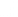 Учителям ЭЛЕКТРОННЫЕ УЧЕБНЫЕ МАТЕРИАЛЫ ДЛЯ ОРГАНИЗАЦИИ ЭЛЕКТИВНЫХ КУРСОВЭлектронные учебные материалы для организации практикумов инженерной направленности для обучающихсяНазвание материалаВид контентаIDСсылкаТехнологии современного производстваТехнологии современного производстваТехнологии современного производстваТехнологии современного производства3D-принтерПособие26279006https://uchebnik.mos.ru/material_view/composed_documents/26279006?menuReferrer=catalogueПротез руки. НейромоделированиеПособие24337758https://uchebnik.mos.ru/material_view/composed_documents/24337758?menuReferrer=catalogueТехнология 3D-печатиПособие26296236https://uchebnik.mos.ru/material_view/composed_documents/26296236?menuReferrer=catalogueМоделирование и прототипированиеПособие41599116https://uchebnik.mos.ru/material_view/composed_documents/41599116?menuReferrer=catalogue3D-моделирование и 3D-печатьСценарий урока791789https://uchebnik.mos.ru/material_view/lesson_templates/791789?menuReferrer=catalogueИнженерный практикумИнженерный практикумИнженерный практикумИнженерный практикумНазвание материалаВид контентаIDСсылкаПроектирование подъёмникаПособие76704439https://uchebnik.mos.ru/composer3/document/76704439/viewСборник заданий по физике для инженерных классов. Часть 2Пособие5396487https://uchebnik.mos.ru/composer3/document/5396487/viewСборник заданий по физике для инженерных класов. Часть 3Пособие5634480https://uchebnik.mos.ru/composer3/document/5634480/viewСборник заданий по физике для инженерных классов. Часть 4Пособие5667103https://uchebnik.mos.ru/composer3/document/5667103/viewСборник заданий по физике для инженерных классов. Часть 5Пособие5667102https://uchebnik.mos.ru/composer3/document/5667102/viewПрименение методов дифференцирования для исследования свободных колебаний пружинного маятника.Пособие24558555https://uchebnik.mos.ru/composer3/document/24558555/view"Инженерный класс в московской школе: материалы для подготовки к препрофессиональному экзамену"Пособие16259860https://uchebnik.mos.ru/composer3/document/16259860/viewЗакон Ома для полной цепи. Решение экспериментальной задачиВидеоурок7554684https://uchebnik.mos.ru/material_view/atomic_objects/7554684?menuReferrer=catalogueОпределение оптической силы и фокусного расстояния собирающей линзыВидеоурок9360271https://uchebnik.mos.ru/material_view/atomic_objects/9360271?menuReferrer=catalogueСпектры. Спектральный анализСценарий урока2044338https://uchebnik.mos.ru/composer3/lesson/2044338/viewВ мире звукаСценарий урока1299113https://uchebnik.mos.ru/composer3/lesson/1299113/viewРезонанс в электрической цепи. Генератор на транзистореСценарий урока1986590https://uchebnik.mos.ru/composer3/lesson/1986590/viewДополнительные материалыДополнительные материалыДополнительные материалыДополнительные материалыНазвание материалаВид контентаIDСсылкаОбразовательная робототехникаПособие22759832https://uchebnik.mos.ru/material_view/composed_documents/22759832?menuReferrer=catalogueСовременные технологии обработки материаловСценарий урока1140447https://uchebnik.mos.ru/material_view/lesson_templates/1140447?menuReferrer=catalogueРобототехникаПособие44304676https://uchebnik.mos.ru/material_view/composed_documents/44304676?menuReferrer=catalogueВиртуальная робототехника ТРИК на PythonПособие56611663https://uchebnik.mos.ru/material_view/composed_documents/56611663?menuReferrer=catalogueЭффективная методика освоения робототехникиПособие25518868https://uchebnik.mos.ru/material_view/composed_documents/25518868?menuReferrer=catalogueСовременные методы решения задач в программированииПособие17133617https://uchebnik.mos.ru/material_view/composed_documents/17133617?menuReferrer=catalogueОт игрушки к современной техникеСценарий урока861536https://uchebnik.mos.ru/material_view/lesson_templates/861536?menuReferrer=catalogueСборник междисциплинарных исследовательских задачПособие24371813https://uchebnik.mos.ru/material_view/composed_documents/24371813?menuReferrer=catalogueУрок 8. Fusion 360. Создание греческого портикаВидеоурок9462084https://uchebnik.mos.ru/material_view/atomic_objects/9462084?menuReferrer=catalogueУрок 6. Fusion 360. Создание кружки сложной формыВидеоурок9563925https://uchebnik.mos.ru/material_view/atomic_objects/9563925?menuReferrer=catalogueУрок 7. Fusion 360. Создание ящика звуковой колонкиВидеоурок9416045https://uchebnik.mos.ru/material_view/atomic_objects/9416045?menuReferrer=catalogueУрок 3. Создание полых тел на примере домикаВидеоурок9313489https://uchebnik.mos.ru/material_view/atomic_objects/9313489?menuReferrer=catalogueНанесение размеров. Заполнение основной надписиВидеоурок9864155https://uchebnik.mos.ru/material_view/atomic_objects/9864155?menuReferrer=catalogueРазрезыВидеоурок7836448https://uchebnik.mos.ru/material_view/atomic_objects/7836448?menuReferrer=catalogue№IDСсылка на материал в МЭШНазваниеУчебные пособия Учебные пособия Учебные пособия Учебные пособия 1.25735170https://uchebnik.mos.ru/composer2/document/25735170/viewРобот-вездеход на нейроуправлении2.26649650https://uchebnik.mos.ru/composer2/document/26649650/viewОперативный мониторинг активности мозга3.25637440https://uchebnik.mos.ru/composer2/document/25637440/viewРакетный робототехнический комплекс4.25806250https://uchebnik.mos.ru/composer2/document/25806250/viewПроектирование и исследование Сумо робота5.24337758https://uchebnik.mos.ru/composer2/document/24337758/viewПротез руки. Нейромоделирование6.26216572https://uchebnik.mos.ru/composer2/document/26216572/viewРобототехника EV3. Авторский курс7.25518868https://uchebnik.mos.ru/composer2/document/25518868/viewЭффективная методика освоения робототехники8.25661346https://uchebnik.mos.ru/composer2/document/25661346/viewАвтомат измеритель - сигнализатор температуры9.24266081https://uchebnik.mos.ru/composer2/document/24266081/viewИнженерный класс. Проектирование и сборка робота на базе робототехнического конструктора VEX.10.22712806https://uchebnik.mos.ru/composer2/document/22712806/viewЧертежи в компас 3Д11.22759832https://uchebnik.mos.ru/composer2/document/22759832/viewОбразовательная робототехника12.22623199https://uchebnik.mos.ru/composer2/document/22623199/viewНачала робототехники13.21464870https://uchebnik.mos.ru/composer2/document/21464870/viewПрограммирование на Python. Компьютерный ЕГЭ14.19343496https://uchebnik.mos.ru/composer2/document/19343496/viewЛабораторная работа «Определение постоянной Планка»15.19821102https://uchebnik.mos.ru/composer2/document/19821102/viewИзучение изопроцессов16.19348715https://uchebnik.mos.ru/composer2/document/19348715/viewЛабораторная работа "Линейное расширение тел"17.19846536https://uchebnik.mos.ru/composer2/document/19846536/viewПрактическая работа "Модель глаза. Нарушение зрения и его корректировка"18.26041004https://uchebnik.mos.ru/composer3/document/26041004/viewПервый шаг в магистратуру и аспирантуру. Том 1"19.25472898https://uchebnik.mos.ru/composer3/document/25472898/viewПрактическая работа "Первый шаг в магистратуру и аспирантуру. Том 2"20.58305808https://uchebnik.mos.ru/composer3/document/58305808/viewПрактическая работа "Первый шаг в магистратуру и аспирантуру. Инженерный класс. Том 3"Сценарии уроковСценарии уроковСценарии уроковСценарии уроков№IDСсылка на материал в МЭШНазвание1.1121219https://uchebnik.mos.ru/composer2/lesson/1121219/viewУрок №1. 3D моделирование в Inventor2.484496https://uchebnik.mos.ru/composer2/lesson/484496/viewРобот со всенаправленными колесами3.1005240https://uchebnik.mos.ru/composer2/lesson/1005240/viewИсточники питания мобильных роботов4.816271https://uchebnik.mos.ru/composer2/lesson/816271/viewИсследуем и создаем5.1058371https://uchebnik.mos.ru/composer2/lesson/1058371/viewОрганизация вычислений в электронных таблицах. Задания ЕГЭ 7.6.1056502https://uchebnik.mos.ru/composer2/lesson/1056502/viewМоделирование. Практическая работа №1: построение изделия c помощью САПР7.933957https://uchebnik.mos.ru/composer2/lesson/933957/viewСила Ампера. ЭДС индукции. Магнитный поток. Самоиндукция8.1038060https://uchebnik.mos.ru/composer2/lesson/1038060/viewПрограммирование на языке Pascal. Рекурсия9.1051874https://uchebnik.mos.ru/composer2/lesson/1051874/viewМоделирование. Эскизирование деталей. Алгоритм выполнения эскиза детали10.1048378https://uchebnik.mos.ru/composer2/lesson/1048378/viewМоделирование. Нанесение размеров на чертежах11.1045583https://uchebnik.mos.ru/composer2/lesson/1045583/viewМоделирование. Построение сборочных чертежей. Часть 1. Основные теоретические моменты.12.1041373https://uchebnik.mos.ru/composer2/lesson/1041373/viewМоделирование. Виды проекций13.1044551https://uchebnik.mos.ru/composer2/lesson/1044551/viewМоделирование. Разрезы14.1044239https://uchebnik.mos.ru/composer2/lesson/1044239/viewМоделирование. Сечения15.1016752https://uchebnik.mos.ru/composer2/lesson/1016752/viewПрограммирование на С++. Массивы. Символьные строки16.1016077https://uchebnik.mos.ru/composer2/lesson/1016077/viewПрограммирование на С++. Массивы в процедурах и функциях17.987900https://uchebnik.mos.ru/composer2/lesson/987900/viewПрограммирование на С++. Численные методы18.1017544https://uchebnik.mos.ru/composer2/lesson/1017544/viewПрототипирование домов. Реновация19.1011463https://uchebnik.mos.ru/composer2/lesson/1011463/viewПрограммирование на С++. Матрицы. Уравнение плоскости через определитель20.999932https://uchebnik.mos.ru/composer2/lesson/999932/viewПрограммирование на С++. Динамические структуры данных. Списки21.1012007https://uchebnik.mos.ru/composer2/lesson/1012007/viewПрограммирование на С++. Обработка массивов22.1000810https://uchebnik.mos.ru/composer2/lesson/1000810/viewПрограммирование на С++. Динамические структуры данных. Деревья23.1016213https://uchebnik.mos.ru/composer2/lesson/1016213/viewПрограммирование на С++. Массивы. Рекурсивный перебор24.1001464https://uchebnik.mos.ru/composer2/lesson/1001464/viewПрограммирование на С++. Динамические структуры данных. Графы25.999679https://uchebnik.mos.ru/composer2/lesson/999679/viewПрограммирование на С++. Динамические структуры данных. Указатели26.993512https://uchebnik.mos.ru/composer2/lesson/993512/viewДвижение робота по линии с одним датчиком цвета27.997866https://uchebnik.mos.ru/composer2/lesson/997866/viewДвижение робота по линии с двумя датчиками цвета28.981507https://uchebnik.mos.ru/composer2/lesson/981507/viewС++. Циклы29.987090https://uchebnik.mos.ru/composer2/lesson/987090/viewСтруктурное программирование на языке Си. Графики30.989777https://uchebnik.mos.ru/composer2/lesson/989777/viewПрограммирование на С++. Динамические структурыданных. Стек. Очередь31.986054https://uchebnik.mos.ru/composer2/lesson/986054/viewСтруктурное программирование на языке Си. Графики32.977350https://uchebnik.mos.ru/composer2/lesson/977350/viewС++. Массивы.33.967774https://uchebnik.mos.ru/composer2/lesson/967774/viewОрганизация распределенного хранения данных34.898512https://uchebnik.mos.ru/composer2/lesson/898512/viewАтмосферное давление. Измерение атмосферного давления35.901000https://uchebnik.mos.ru/composer2/lesson/901000/viewИнформатика (8 класс). Модуль "Начала программирования". Общие сведения о языке программирования RobotC36.923925https://uchebnik.mos.ru/composer2/lesson/923925/viewПроектирование автоматизированной системы "Умный свет". Часть 237.929604https://uchebnik.mos.ru/composer2/lesson/929604/viewФормирование изображения на экране монитора38.917979https://uchebnik.mos.ru/composer2/lesson/917979/view2 урок - Робототехника (теория)39.928099https://uchebnik.mos.ru/composer2/lesson/928099/viewКонструкция полноприводного робота Vex EDR. Программирование его вращательного и поступательного движения40.929034https://uchebnik.mos.ru/composer2/lesson/929034/viewВспомогательный алгоритм (робот VEX)41.861382https://uchebnik.mos.ru/composer2/lesson/861382/viewЗависимость силы тока от напряжения для участка цепи. Инженерные классы42.893387https://uchebnik.mos.ru/composer2/lesson/893387/viewПроектирование автоматизированной системы «Умный свет». Часть 143.783424https://uchebnik.mos.ru/composer2/lesson/783424/viewТела вращения SketchUp. 3D-модель шахмат. Часть I44.480770https://uchebnik.mos.ru/composer2/lesson/480770/viewАлгоритм остановки робота Lego EV3 на черной линии45.481583https://uchebnik.mos.ru/composer2/lesson/481583/viewИзучение базовой платформы Lego EV3 и датчиков46.481779https://uchebnik.mos.ru/composer2/lesson/481779/viewИзучение алгоритма для движения робота с использованием датчика касания47.733556https://uchebnik.mos.ru/composer2/lesson/733556/viewПродвинутые инструменты ScketchUp. 3D-модель средневекового замка48.697889https://uchebnik.mos.ru/composer2/lesson/697889/viewОсновные инструменты ScketchUp. Первая 3D-модель49.820526https://uchebnik.mos.ru/composer2/lesson/820526/viewПроектирование автоматизированной системы «Климат- контроль». Часть 250.486355https://uchebnik.mos.ru/composer2/lesson/486355/viewТрение в машинах и механизмах51.789202https://uchebnik.mos.ru/composer2/lesson/789202/viewПроектирование автоматизированной системы «Умный свет»52.750003https://uchebnik.mos.ru/composer2/lesson/750003/viewЗнакомьтесь, умный дом53.799674https://uchebnik.mos.ru/composer2/lesson/799674/viewПроектирование автоматизированной системы «Климат- контроль». Часть 1ВидеоматериалыВидеоматериалыВидеоматериалыВидеоматериалы№IDСсылка на материал в МЭШНазвание1.4564885https://uchebnik.mos.ru/catalogue/material_view/atomic_objects/4564885Поляризация света поляроидами2.4169413https://uchebnik.mos.ru/catalogue/material_view/atomic_objects/4169413Язык программирования Pascal. Рекурсия3.4193693https://uchebnik.mos.ru/catalogue/material_view/atomic_objects/4193693Создание сборочного чертежа в Autodesk Inventor4.4195637https://uchebnik.mos.ru/catalogue/material_view/atomic_objects/4195637Общие правила нанесения размеров на чертежах5.4177022https://uchebnik.mos.ru/catalogue/material_view/atomic_objects/4177022Моделирование. Построение аксонометрической проекции6.4184853https://uchebnik.mos.ru/catalogue/material_view/atomic_objects/4184853Разрезы. Секущая плоскость7.4189354https://uchebnik.mos.ru/catalogue/material_view/atomic_objects/4189354Создание сборочного чертежа муфты. Создание выносных элементов в программе KОМПАС-3D8.4185619https://uchebnik.mos.ru/catalogue/material_view/atomic_objects/4185619Построение сечения на примере вала9.3664272https://uchebnik.mos.ru/catalogue/material_view/atomic_objects/3664272Транзистор10.4081454https://uchebnik.mos.ru/catalogue/material_view/atomic_objects/4081454Программирование на С++. Матрицы и многомерные массивы11.4097890https://uchebnik.mos.ru/catalogue/material_view/atomic_objects/4097890Программирование на С++. Строки и указатели. Указатели символьные строки и функции12.4095026https://uchebnik.mos.ru/catalogue/material_view/atomic_objects/4095026Программирование на С++. Передача массива в функцию13.4097417https://uchebnik.mos.ru/catalogue/material_view/atomic_objects/4097417Программирование на С++. Строки. Нуль терминатор14.4095749https://uchebnik.mos.ru/catalogue/material_view/atomic_objects/4095749Программирование на С++. Рекурсия15.4079115https://uchebnik.mos.ru/catalogue/material_view/atomic_objects/4079115Гравитация в невесомости16.4055336https://uchebnik.mos.ru/catalogue/material_view/atomic_objects/4055336Программирование на С++. Деревья17.4056632https://uchebnik.mos.ru/catalogue/material_view/atomic_objects/4056632Программирование на С++. Графы18.4048379https://uchebnik.mos.ru/catalogue/material_view/atomic_objects/4048379Программирование на С++. Реализация односвязного списка. Часть19.4000437https://uchebnik.mos.ru/catalogue/material_view/atomic_objects/4000437Программирование на С++. Динамические структуры данных. Стек20.3992757https://uchebnik.mos.ru/catalogue/material_view/atomic_objects/3992757Графика в С++21.3994880https://uchebnik.mos.ru/catalogue/material_view/atomic_objects/3994880Программирование на С/С++. Метод половинного деления22.3991103https://uchebnik.mos.ru/catalogue/material_view/atomic_objects/3991103Программирование на С/С++. Рисование трехмерных графиков23.3990435https://uchebnik.mos.ru/catalogue/material_view/atomic_objects/3990435Программирование графики 3d на языке С/С++ (примитивы куб, эллипс)24.3977363https://uchebnik.mos.ru/material_view/atomic_objects/3977363?menuReferrer=catalogueПрограммирование на С++. Цикл do while.25.3977339https://uchebnik.mos.ru/catalogue/material_view/atomic_objects/3977339Программирование на С++. Цикл for.26.3977327https://uchebnik.mos.ru/catalogue/material_view/atomic_objects/3977327Программирование на С++. Вложенный цикл27.3977316https://uchebnik.mos.ru/catalogue/material_view/atomic_objects/3977316Программирование на С++. Цикл while.28.3920635https://uchebnik.mos.ru/catalogue/material_view/atomic_objects/3920635Программирование arduino uno: "Светофор"29.3699199https://uchebnik.mos.ru/catalogue/material_view/atomic_objects/3699199Потенциал электростатического поля30.3639648https://uchebnik.mos.ru/catalogue/material_view/atomic_objects/3639648Как устроены транзисторы31.10740399https://uchebnik.mos.ru/material_view/atomic_objects/10740399?menuReferrer=my_materialsАддитивная технология32.10712543https://uchebnik.mos.ru/material_view/atomic_objects/10712543?menuReferrer=my_materialsЭволюция 3D-печати33.10699774https://uchebnik.mos.ru/material_view/atomic_objects/10699774?menuReferrer=my_materialsТехнология. Технологическая культура34.9819033https://uchebnik.mos.ru/material_view/atomic_objects/9819033?menuReferrer=my_materialsАлгоритмические конструкции35.10835039https://uchebnik.mos.ru/material_view/atomic_objects/10835039?menuReferrer=my_materials3D-принтер. Плата управления и шаговый двигатель36.10278565https://uchebnik.mos.ru/material_view/atomic_objects/10278565?menuReferrer=my_materialsАддитивные технологии и их возможности37.10278475https://uchebnik.mos.ru/material_view/atomic_objects/10278475?menuReferrer=my_materialsCубтрактивные технологии и их возможности38.10835055https://uchebnik.mos.ru/material_view/atomic_objects/10835055?menuReferrer=my_materials3D-принтер. Экструдер39.10835036https://uchebnik.mos.ru/material_view/atomic_objects/10835036?menuReferrer=my_materials3D-принтер. Настройка и калибровка40.10869019https://uchebnik.mos.ru/material_view/atomic_objects/10869019Плоскость. Способы задания. Положение плоскости в пространстве41.10796376https://uchebnik.mos.ru/material_view/atomic_objects/10796376Проекции прямой линии и её отрезка42.10796362https://uchebnik.mos.ru/material_view/atomic_objects/10796362Прямоугольное проецирование на две и три взаимно
перпендикулярные плоскости проекций43.10941173https://uchebnik.mos.ru/material_view/atomic_objects/10941173Проекции поверхностей. Поверхности вращения44.10940987https://uchebnik.mos.ru/material_view/atomic_objects/10940987Проекции поверхностей. Многогранники45.10955430https://uchebnik.mos.ru/material_view/atomic_objects/10955430Аксонометрические проекции. Основные понятия46.10958804https://uchebnik.mos.ru/material_view/atomic_objects/10958804Взаимное положение точки и прямой. Преобразование
чертежа прямой47.10430585https://uchebnik.mos.ru/material_view/atomic_objects/10430585Разрезы48.10430883https://uchebnik.mos.ru/material_view/atomic_objects/10430883Эскизирование деталей. Алгоритм выполнения эскиза
детали49.9864155https://uchebnik.mos.ru/material_view/atomic_objects/9864155Нанесение размеров. Заполнение основной надписи